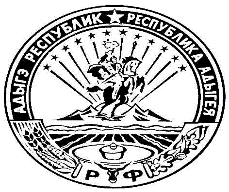 СОВЕТ НАРОДНЫХ ДЕПУТАТОВ МУНИЦИПАЛЬНОГО ОБРАЗОВАНИЯ «ТИМИРЯЗЕВСКОЕ СЕЛЬСКОЕ ПОСЕЛЕНИЕ»РФ, Республика Адыгея, 385746, п.Тимирязева, ул.Садовая, 14Р Е Ш Е Н И Е     От 25.03.2022 года                   			                     	№ 162«О внесении изменений и дополнений в 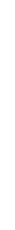 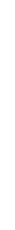 Решение Совета народных депутатов Муниципального образования «Тимирязевское               Сельское поселение» от 23.12.2021 года № 152«О бюджете муниципального образования «Тимирязевское сельское поселение» на 2022 год И плановый период 2023-2024 годов» В соответствии со статьей 25 Устава муниципального образования «Тимирязевское сельское поселение», Совет народных депутатов муниципального образования «Тимирязевское сельское поселение» решил:Внести в Решение Совета народных депутатов муниципального образования «Тимирязевское сельское поселение» от 23.12.2021 года № 152 «О бюджете муниципального образования «Тимирязевское сельское поселение» на 2022 год и плановый период 2023-2024 годов» следующие изменения и дополнения:    В статье 1: В пункте 1 подпункт 1: число 11 021,03 тыс. руб. заменить числом           12 333,35 тыс. руб. общий объем доходов; В пункте 1 подпункт 2: число 10 820,90 тыс. руб. заменить числом 12 133,22 тыс. руб. общий объем расходов.2.  Приложения 2,3,4 изложить в новой редакции.3. Настоящее решение вступает в силу со дня его подписания.Председатель Совета народных депутатов МО «Тимирязевское сельское поселение» ____________________ Н.А. ДельновПриложение
к Решению Совета народных депутатов муниципального образования «Тимирязевское сельское поселение» от 25.03.2022 г. №162Пояснительная запискак решению Совета народных депутатов «Тимирязевское сельское поселение» №162 от 25.03.2022 г.Настоящая пояснительная записка содержит информацию об основных подходах, применяемых при формировании доходной  и расходной частей бюджета муниципального образования «Тимирязевское сельское поселение» на 2022 год и плановый период 2023 - 2024 годов, на основании Устава муниципального образования «Тимирязевское сельское поселение» и  Федерального закона № 131-ФЗ от 06.10.2003 предлагается внести следующие изменения в решение Совета народных депутатов муниципального образования «Тимирязевское сельское поселение» от 23.12.2021 года № 152 «О бюджете муниципального образования «Тимирязевское сельское поселение» на 2022 год и плановый период 2023 - 2024 годов»1.	Предлагается изменить план налоговых и неналоговых поступлений на:тыс.руб.Изменения, вносимые в структуру расходов бюджета муниципального образования «Тимирязевское сельское поселение» на основании внутрених передвижек:тыс.рубДоходная часть Бюджета муниципального образования «Тимирязевское сельское поселение» на 2022 год увеличится на + 1 312,32 тыс. руб. и составит 12 333,35 тыс. руб. Расходная часть Бюджета муниципального образования «Тимирязевское сельское поселение» на 2022 год увеличится на + 1 312,32 тыс. руб. за счет перераспределения доходов и составит 12 133,22 тыс. руб.  Начальник финансового отдела                                                               Н.В.ОбразцоваВид доходаКБКИзменение ПояснениеСубсидии бюджетам сельских поселений на реализацию мероприятий по обеспечению жильем молодых семей767 2 02 25497 10 0000 150+ 956,49Субсидии бюджетам сельских поселений на реализацию мероприятий по обеспечению жильем молодых семейПрочие безвозмездные поступления в бюджеты сельских поселений767 2 07 05030 10 0000 150+355,83Прочие безвозмездные поступления в бюджеты сельских поселенийИтого+ 1312,32НаименованиеРазд.ЦСВРИзменениеПримечаниеОбщегосударственные вопросы0100- 5,00Резервные фонды0111- 5,00Иные бюджетные ассигнования011162002 05100800-5,00-5,00 – отсутствие обязательствДругие обязательства0113+11,30Исполнение судебных актов Российской Федерации и мировых соглашений по возмещению причиненного вреда011362004 04160  800+35,04+35,04– возникновение обязательствЗакупка товаров, работ и услуг для государственных (муниципальных) нужд011362005 04160200-23,74- 23,74 – отсутствие обязательствНациональная экономика0400+15,59Другие вопросы в области национальной экономики0412+15,59Мероприятия в области архитектуры и градостроительства041269002 00140200+15,59+15,59 - возникновение обязательствЖилищно-коммунальное хозяйство0500- 563,93Коммунальное хозяйство0502- 563,93Мероприятия по организации водоснабжения050264002 00930200- 548,34-548,34 тыс. руб. – отсутствие обязательствМероприятия по организации водоотведения050264002 00940200- 15,59-15,59 тыс. руб. – отсутствие обязательствБлагоустройство05030,00Уличное освещение050364003 00970200+50,00+50,00– возникновение обязательствБлагоустройство050364003 01990200- 50,000-50,00– отсутствие обязательствКультура0801+ 537,04Закупка энергетических ресурсов080166000 02010200+ 537,04 + 537,04 – возникновение обязательствСоциальная политика1000+ 1317,32Социальное обеспечение населения1003+ 5,00Социальное обеспечение населения100362002 05100 300+ 5,00+ 5,00 тыс. руб. – мат.помощь пострадавшим от пожараСоциальное обеспечение населения1004+ 1312,32Социальное обеспечение населения100492000 L4970 300+ 1312,32+ 1312,32 тыс. руб. – Субсидии из регионального и федерального бюджетов для участия в программе Молодая СемьяИТОГО + 1 312,32